One Million Students’ Solar Lab WorksheetAs the impacts of global climate change and increased dependence on foreign fuels have become more prevalent issues, sustainable energy like limitless solar power has become an excellent alternative to traditional non-renewable resources. Solar panels not only prove useful in modern and more-developed communities, but also create a lasting impact in the developing world.  In this solar lab activity you will use the kit provided to study the amount of energy produced by solar photovoltaic cells in order to identify the optimal conditions under which to use solar panels. Group Members: ____________________________________________________________________________  Part One: Measuring Current a. Connect alligator clips to the solar panel b. Connect red and black tester rods to the voltage meter c. Connect alligator clips to the red and black tester rods d. Turn on voltage meter to 20 V Setting e. Use the compass for orientation f. Use the protractor to measure the angleg. Record all findings in the chart below:  Part Two: Graphing your Results a. Label the axes b. Plot Findings for: 1. Intensity 2. Orientation 3. Angle  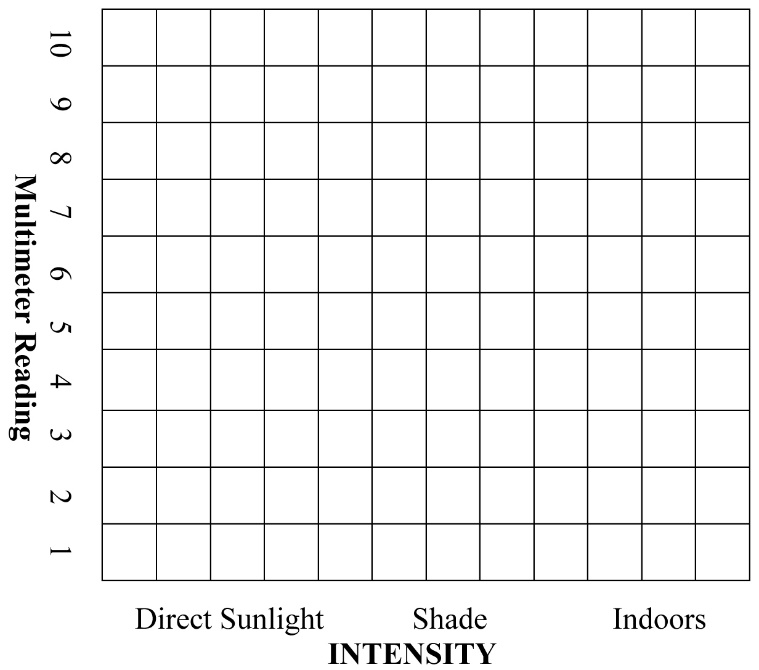 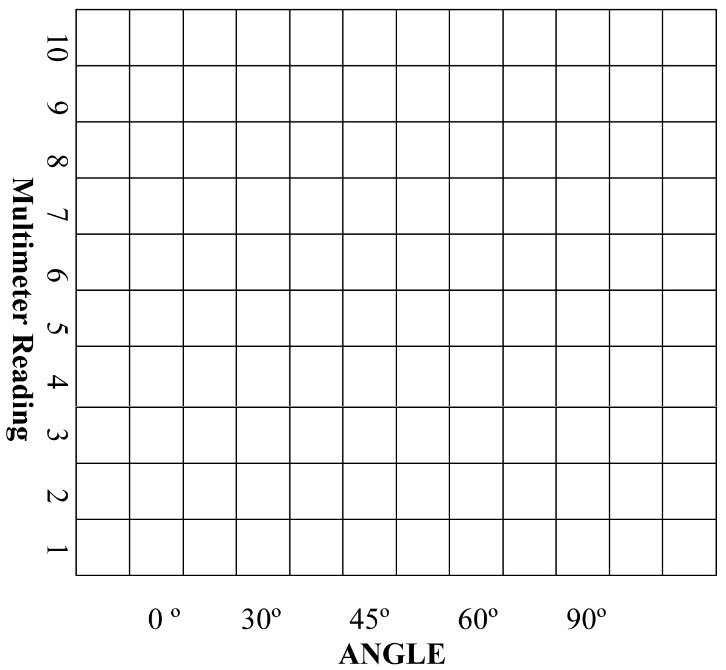 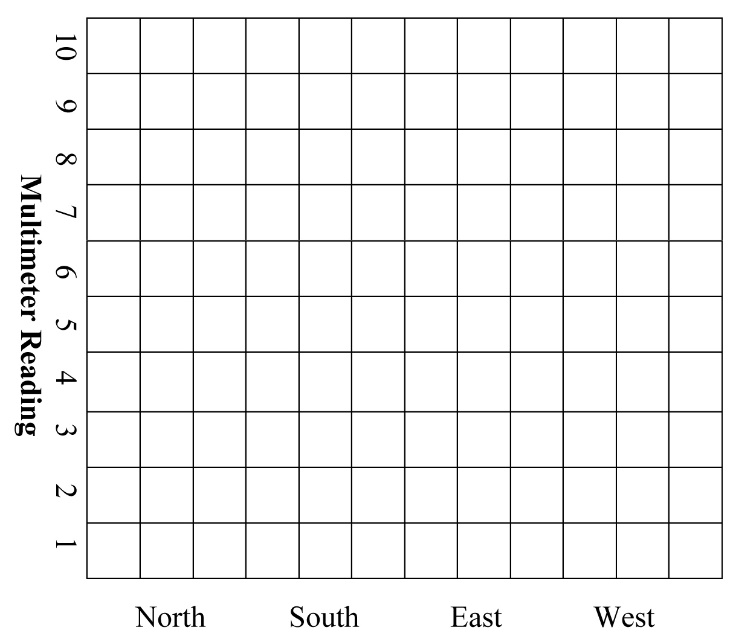 ANGLE Part Three: Analysis Questions 1. Which combination of Intensity, Orientation & Angle yielded the highest current? Why do you think so? How does the time of day and season impact your findings?   2. Where are the best places for solar panels worldwide? Which terrains are best for solar potential?   3. Based on your answer to #1, where on your school’s campus is the best place to install solar panels?030456090Facing East In the SunFacing West in the SunFacing South in the SunFacing North in the SunFacing East in the ShadeFacing West in the ShadeFacing South in the ShadeFacing North in the ShadeInside the Classroom